Муниципальное автономное образовательное учреждениедополнительного образования детейдетский экологический центр «Косатка»ОБОБЩАЮЩЕЕ ЗАНЯТИЕ-ВИКТОРИНА«КЛАСС МЛЕКОПИТАЮЩИЕ»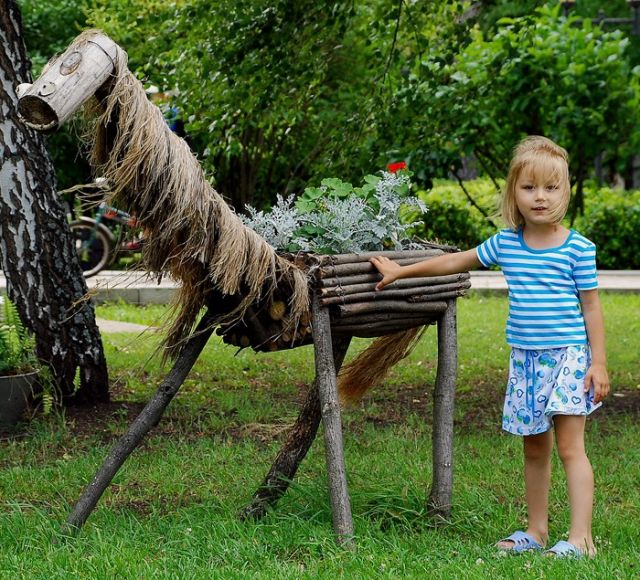 Составила:Педагог МАОУ ДОД ДЭЦ «Косатка»Голикова Е.В.                                             Хабаровск 2012	Цели и задачи: повторить и систематизировать знания о строении, жизнедеятельности млекопитающих, о взаимоотношениях их со средой, о роли зверей в природе и жизни человека; усовершенствовать умения распознавать изученных животных по признакам; научить анализировать ответы товарищей, коллективно работать и делать выводы.	Оборудование: барабан с вращающейся стрелкой, 2 табло, стойки-указатели, магнитофон, указка, песочные часы на 1 мин.	Условия игры: занятие проводится по принципу телевикторины «Счастливый случай». Игре предшествует разминка, затем – 4 гейма: 1-й гейм – «Круг знаний;2-й гейм – «Ты мне – я тебе»;3-й гейм – «Устами младенца»;4-й гейм – «Дальше, дальше…».	Участники: 2 команды по 5 кружковцев в каждой, 2 ассистента, группа консультантов и присутствующие болельщики.Задачи участников викторины.Две команды соревнуются в знаниях в течение всех геймов.Болельщики и все присутствующие в зале и отвечают на вопросы в случае, если команды затрудняются ответить.Группа консультантов анализирует ответы всех участников викторины, формулирует выводы.Ассистенты ведут подсчет баллов с помощью табло и оказывают помощь ведущему.РАЗМИНКА.	Перед началом викторины проводится небольшая разминка для всех участников. Им предлагается повторить систематику млекопитающих. Аналитическая группа приступает к работе.	Ведущий называет млекопитающее, а участники – отряд или семейство, к которому оно относится.Горилла – Приматы.Лошадь – Непарнокопытные. 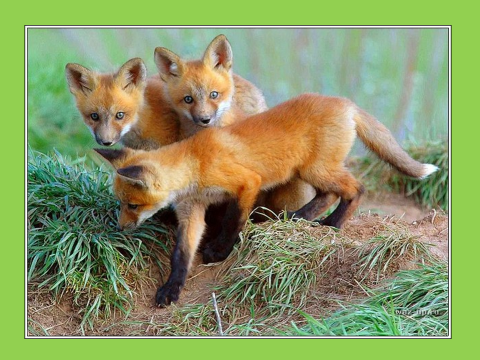 Суслик – Грызуны.Крот – Насекомоядные.Ехидна – Однопроходные.Кролик – Зайцеобразные.Кенгуру – Сумчатые.Бегемот – Нежвачные Парнокопытные.Лось – Жвачные Парнокопытные.Вампир – Рукокрылые.Еж – Насекомоядные.Верблюд – Мозоленогие.Дельфин – Зубатые Китообразные.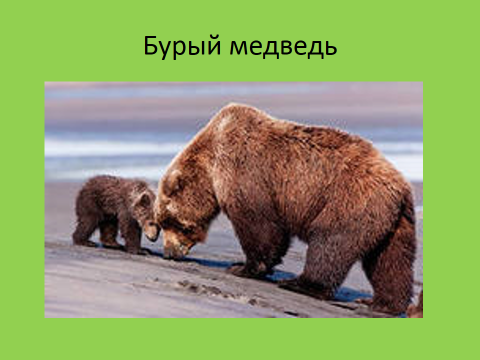 Морж – Ластоногие.Слон – Хоботные. Крокодил – это не млекопитающее, а рептилия.    Человек – Приматы.Медведь – Хищные, Медвежьи.Лев – Хищные, Кошачьи.Норка – Хищные, Куньи.ПЕРВЫЙ ГЕЙМ «КРУГ ЗНАНИЙ».Условия первого гейма	Цель гейма: выявить круг знаний команд по следующим областям знаний: строение, систематика, многообразие млекопитающих Хабаровского края.	Вращая стрелку барабана, команды выбирают себе вопросы. Среди разноцветных частей барабана, соответствующих той или иной области знаний, есть 4 блестящих сектора (блица) – это и есть счастливый случай. Если стрелка указывает на этот сектор, команда получает 3 блиц-вопроса подряд и только при 3 правильных ответах зарабатывает 3 балла, во всех других случаях – 0 баллов. Все остальные вопросы обсуждаются 1 мин.	Итак, капитан первой команды подходит к барабану и начинает игру.Вопросы первого гейма.	Строение - Был жаркий день. Я очень устал. Шли мы медленно, но моя собака учащенно дышала, высунув язык. Что с ней случилось?Ответ: на теле собаки почти нет потовых желез, поэтому в жаркие дни охлаждение организма достигается испарением воды с поверхности языка и дыхательных путей. Это возможно при учащенном дыхании и высунутом языке. - Какое значение для зверей имеет волосяной покров? Почему он не развит у китов, моржей?Ответ: волосяной покров защищает тело млекопитающих от ушибов и охлаждения. У китов и моржей развит толстый слой подкожного жира, который заменяет им волосяной покров.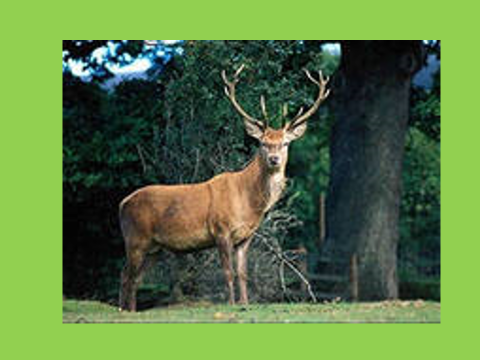 	Систематика.- Отряд яйцекладущие иногда называют однопроходные или первозвери. Назовите представителей отряда и поясните, почему все три названия верны.Ответ: представители: утконос, ехидна. Однопроходные потому, что имеют клоаку. Первозвери – так как примитивные. Яйцекладущие – размножаются откладыванием яиц.- К какому отряду относится кролик, а к какому – белка. Почему их нельзя отнести к одному отряду – грызунов?Ответ: кролик принадлежит к отряду зайцеобразных, так как для них характерно наличие двух рядов верхних резцов.- Чем питание кабана отличается от питания лося? К какому отряду относятся эти звери?Ответ: кабан питается разнообразной пищей, он нежвачное парнокопытное, лось, питающийся относительно грубой растительной пищей, которую он отрыгивает и вторично пережевывает, принадлежит к жвачным парнокопытным.- В названии каких двух отрядов есть слово «первые»? И почему они  первые?      Ответ: первозвери – первые примитивные, приматы – первые                    высокоорганизованные. 	Многообразие.- Самый крупный представитель семейства кошачьих, эндемик, вес 100-160 кг, обитает в кедрово-широколиственных лесах на юге Хабаровского края. Питается кабаном, изюбрем и другими животными. Зверь скрытный, осторожный, активен ночью. Нуждается в особой охране. Занесен в Международную и Российскую Красные книги.Ответ: тигр амурский.- Многие века короткое название этого животного звучало, как сигнал тревоги. Его называли – бирюк, серый помещик, бич всего живого. С ним связаны мрачные народные поверья, его именем названы многие ядовитые растения и т.д.. О ком идет речь?Ответ: волк- Этого животного к великому сожалению больше не существует. Описание охоты на него встречается во многих исторических документах. Дольше всего они сохранились в Польше и Литве благодаря приказу польского короля Сигизмунда 3. Но, к сожалению, эти животные – родоначальники крупного рогатого скота – вымерли в 1627 г., так как человек нежадно истреблял их. Ни в одной стране не сохранилось даже его чучела. Кто этот зверь?Ответ: тур.Краеведение.- Какое животное изображено на гербе Хабаровского края?Ответ: медведь белогрудый.- Животное из семейства свиней. Окраска темно-бурая, отличается шерстистостью и большим длинным рылом. Распространен в широколиственных лесах Хабаровского края. Всеяден, основной корм: желуди, орехи кедра, лещины. Живет группами. Нуждается в охране.Ответ: кабан (дикая свинья).- Какое животное «новосел» в Хабаровском крае?Ответ: бобер.Блиц-вопросы.Молодые оленьи рога (панты).Почему у двухметровой кенгуру детеныш рождается 2-сантиметровым? (не донашивается, так как нет плаценты).Самое маленькое млекопитающее в мире (малая бурозубка).Как называется процесс внутриутробного развития зародыша у млекопитающих? (беременность).Выбросы земли из подземных нор крота (кротовины).Ископаемые предки млекопитающих (зверозубые ящеры).Целебный напиток из кобыльего молока (кумыс).Детеныш тюленей (белек).Крик какого животного напоминает лай собаки (потревоженная косуля громко «лает», обычно в случаях, когда не может определить источник опасности).ВТОРОЙ ГЕЙМ «ТЫ – МНЕ, Я – ТЕБЕ».	В этом гейме команды задают друг другу вопросы и через 1 минуту дают ответы. Игру начнет на этот раз команда № 2. Консультанты продолжают работу и отмечают лучший вопрос.ТРЕТИЙ ГЕЙМ «УСТАМИ МЛАДЕНЦА».	Командам предстоит ответить на, казалось бы, простые детские вопросы, но ответы должны быть верными с точки зрения биологии (вопросы записаны на магнитофон).В мультиках и сказках зайца часто называют косым. За что его так прозвали?Ответ: глаза у зайца выпуклые и находятся по бокам головы, что дает ему обозрение на 360 градусов. Благодаря этому зайцы спасаются от погони.Почему у сайгака горбатый нос?Ответ: сайгак – степное животное, передвигающееся с большой скоростью. Когда бежит стадо сайгаков, то в воздухе стоят клубы пыли. Горбатый нос сайгака с длинными извилистыми ходами препятствует попаданию пыли в легкие и способствует охлаждению горячего воздуха.В сказке «Конек-горбунок» есть фраза «Чудо-юдо рыба – кит». Что неверно в этой фразе с точки зрения биологии?Ответ: кит не рыба, а млекопитающее.У моей бабушки в деревне есть корова. Она пасется на лугу и дает молоко. А правда, что есть морские коровы?Ответ: морская, или Стеллерова корова, существовала до 1768 г., пока ее не истребили из-за вкусного мяса. Она питалась морской капустой.ЧЕТВЕРТЫЙ ГЕЙМ «ДАЛЬШЕ-ДАЛЬШЕ».Сумчатое яйцекладущее (ехидна).Главный признак млекопитающих (вскармливание детенышей молоком).Особенности зубной системы насекомоядных (все зубы одинаковые).Другое название беззубых китов (усатые).Кто такие мозоленогие (ламы и верблюды).Перечислите человекообразных обезьян (шимпанзе, горилла, орангутан).Почему у грызунов резцы стираются от грубой растительной пищи, но не уменьшаются (они постоянно растут).Бактерицидное вещество, входящее в состав слюны собаки и заживляющее раны (лизоцим).Чем лев отличается от львицы (гривой). Самый многочисленный отряд млекопитающих (грызуны). Группа волков, во главе которой стоит старый вожак (стая). Домашнее зайцеобразное (кролик). Самое крупное млекопитающее (синий кит). Имя какого ученого носит дикая лошадь, которая сохранилась только в неволе (Н.М.Пржевальского). Как иначе называется бегемот? (гиппопотам). Сколько шейных позвонков у жирафа? (семь). Самый высокоорганизованный отряд (приматы). Звуки, не воспринимаемые человеческим ухом (ультразвуки).Летучие мыши, питающиеся кровью теплокровных животных (вампиры). Пространство на месте отсутствующих клыков у Грызунов (диастема). Мышевидный грызун, на кончике хвоста имеющий роговые чешуйки (крыса). Способ ориентации у летучих мышей в пространстве (эхолокация). У кого длиннее кишечник у овцы или у собаки (у овцы). Какой палец наиболее развит у лошадей? (средний, третий). У хищных – когти, у копытных – копыта, а у приматов? (ногти). Единственный дикий вид непарнокопытных в России (кулан). Мышечная перегородка, отделяющая грудную полость от брюшной, участвующая в дыхании (диафрагма). Что значит приматы? (первые). Самый высокоорганизованный Примат (человек). Самый ласковый хищник (ласка). Самый крупный хищник (белый медведь). Игольчатый грызун (дикобраз). Каких зубов нет у грызунов? (клыков). Строит ли убежище летучая мышь? (нет).  Дикая полосатая лошадь (зебра). Сыр из овечьего молока (брынза). Родоначальник пород домашних овец (муфлон).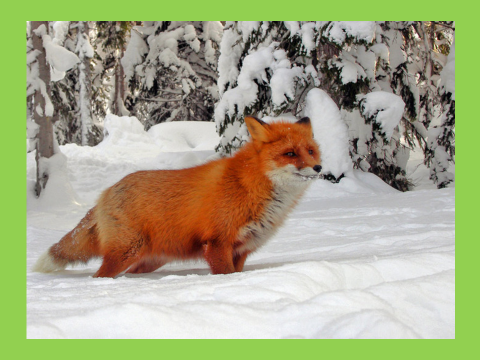  Родоначальник пород лошадей (тарпан). Сумчатый медведь (коала). Самое скоростное млекопитающее (гепард). Безволосое ластоногое животное с длинными клыками (морж). Чем самцы оленей внешне отличаются от самок? (у них есть рога). Вымершее млекопитающее из отряда хоботных (мамонт). Самый крупный грызун (водосвинка).Игра закончилась. Последнее слово предоставляется консультантам викторины, они подводят итоги игры.Использованная литература:Журнал «Биология в школе» № 5, 1996 год.Данюкова  Н.А., Ткаченко И.В. «Активные формы и методы в обучении биологии», Пособие, Комсомольск на Амуре, изд. Комсомольского на Амуре педуниверситета, 2001 г.ХКЦДЮТЭ «Туристско-краеведческие игры», Хабаровск, 2002 г.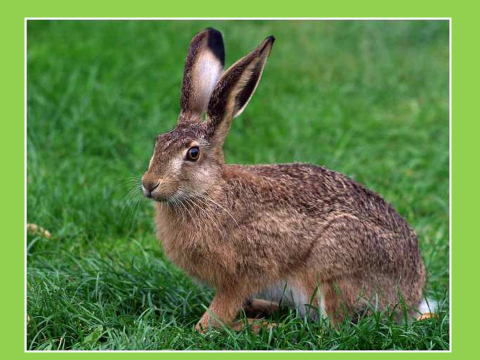 